【アクセスマップ】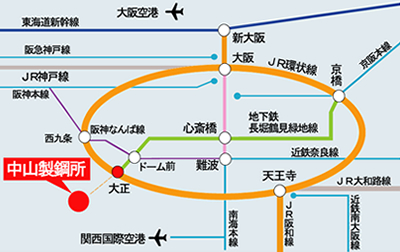 ※ＪＲ環状線及び地下鉄「大正駅」下車⇒ 大正駅前大正橋バス停より７０系統「西船町行」に乗車（約２５分）して、終点の「西船町バス停」下車（進行方向左前方の青い門が入口）。※危険体感教育の開始時刻１３時３０分に、間に合う大正橋バス停発車時刻の大阪シティバス（７０系統）は１２時１４分と１２時４６分発ですので注意してください。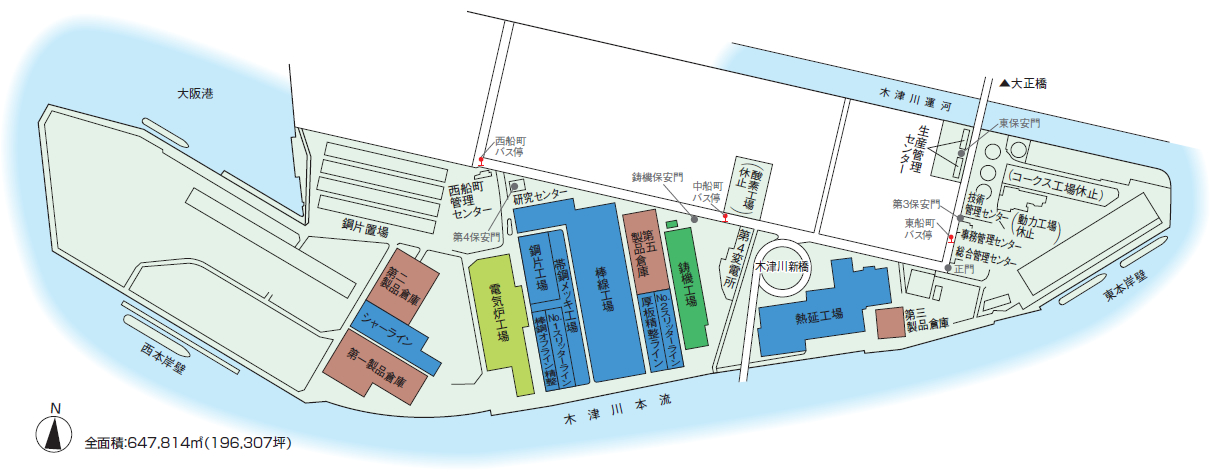 令和４年度　危険体感教育（１０月開催）　受講申込書令和４年度　危険体感教育（１０月開催）　受講申込書令和４年度　危険体感教育（１０月開催）　受講申込書令和４年度　危険体感教育（１０月開催）　受講申込書令和４年度　危険体感教育（１０月開催）　受講申込書令和４年度　危険体感教育（１０月開催）　受講申込書一般社団法人　西工業会　御中Ｆａｘ０６-６５８２-２６４５一般社団法人　西工業会　御中Ｆａｘ０６-６５８２-２６４５第１回(１０月２１日)令和 ４ 年　　　月　　　日下記のとおり受講を申込みます。令和 ４ 年　　　月　　　日下記のとおり受講を申込みます。一般社団法人　西工業会　御中Ｆａｘ０６-６５８２-２６４５一般社団法人　西工業会　御中Ｆａｘ０６-６５８２-２６４５第２回(１０月２８日)令和 ４ 年　　　月　　　日下記のとおり受講を申込みます。令和 ４ 年　　　月　　　日下記のとおり受講を申込みます。※協会欄氏　　　名ふりがなふりがな年齢経験年数所在地〒　　　－〒　　　－〒　　　－〒　　　－〒　　　－事業場名Tel：　　　　－Tel：　　　　－連絡担当者所属：氏名：氏名：Fax：　　　　－Fax：　　　　－注：表中の何れかの受講日の右欄に○印を記入してください。注：表中の何れかの受講日の右欄に○印を記入してください。注：表中の何れかの受講日の右欄に○印を記入してください。注：表中の何れかの受講日の右欄に○印を記入してください。注：表中の何れかの受講日の右欄に○印を記入してください。注：表中の何れかの受講日の右欄に○印を記入してください。